Министерство образования Красноярского краякраевое государственное бюджетное профессиональное образовательное учреждение «Боготольский техникум транспорта»ПОЛОЖЕНИЕ об основаниях и порядке снижения стоимости платных образовательных услуг в КГБПОУ  «Боготольский техникум транспорта»г. Боготол, 20181. Общие положения1.1. Положение об основаниях и порядке снижения стоимости платных образовательных услуг (далее - Положение) в краевом государственном бюджетном профессиональном образовательном учреждении «Боготольский техникум транспорта» разработано в соответствии с Гражданским кодексом Российской Федерации, Бюджетным кодексом Российской Федерации, Федеральным законом от 29.12.2012 № 273-ФЗ «Об образовании в Российской Федерации», Законом РФ 07.02.1992 № 2300-1 «О защите прав потребителей», постановлением Правительства РФ от 15.08.2013 № 706 «Об утверждении Правил оказания платных образовательных услуг», Уставом техникума.12. Настоящее Положение регулирует отношения, связанные со снижением стоимости платных образовательных услуг по договорам об оказании платных образовательных услуг, заключенным краевым государственным бюджетным профессиональным образовательным учреждением «Боготольский техникум транспорта» (далее - техникум) и его филиалами с обучающимися, иными гражданами и юридическими лицами.З. Техникум вправе снизить стоимость платных образовательных услуг по договору об оказании платных образовательных услуг с учетом покрытия недостающей стоимости платных образовательных услуг за счет собственных средств, в том числе средств, полученных от приносящей доход деятельности, добровольных пожертвований и целевых взносов физических и (или) юридических лиц. Основание и порядок снижения стоимости платных образовательных услуг устанавливаются настоящим Положением.1.4. В настоящем Положении используются следующие понятия:«договор» договор об оказании платных образовательных услуг, заключенный с совершеннолетним обучающимся, родителями (законными представителями) несовершеннолетнего обучающегося, иным физическим и (или) юридическим лицом, заказавшим платные образовательные услуги для обучающегося;«обучающийся» физическое лицо, осваивающее образовательную программу среднего профессионального образования углубленной подготовки, дополнительные профессиональные образовательные программы, в отношении которого техникумом издан распорядительный документ о приеме на обучение, изданию которого предшествовало заключение договора.Основания снижения стоимости платных образовательных услуг по договору об оказании платных образовательных услугСтоимость платных образовательных услуг по договору снижается на 20% от стоимости, предусмотренной указанным договором, если оценки успеваемости обучающегося по всем дисциплинам, предусмотренным учебным планом, по итогам учебного года, предшествующего текущему учебному году, соответствуют оценке «отлично» в системе оценок, установленной техникумом. Настоящий пункт применяется только в том случае, если обучающийся в учебном году, предшествующем текущему учебному году, являлся обучающимся техникума и оценка успеваемости по всем дисциплинам осуществлена техникумом. Настоящий пункт не распространяется на стоимость платных образовательных услуг, связанных с проведением индивидуальных занятий. Платных образовательных услуг, оказываемых при обучении студента по очно-заочной и заочной формах.Стоимость платных образовательных услуг по договору с родителями (законными представителями) несовершеннолетнего обучащегося (очной формы обучения), иными физическими и (или) юридическими лицами, заказавшими платные образовательные услуги для обучающегося, снижается на 15 % от стоимости, предусмотренной указанным договором, если указанные лица являются стороной еще одного сохраняющего юридическую силу заключенного с техникумом договора об оказании платных образовательных услуг в интересах другого обучающегося (очной формы обучения), принятого на обучение в техникум в установленном законодательством порядке. Стоимость на основании настоящего пункта снижается по одному из указанных договоров. Настоящий пункт не распространяет свое действие на стоимость платных образовательных услуг, связанных с проведением индивидуальных занятий, платных образовательных услуг по обучению в заочной или очно-заочной форме. Настоящий пункт не применяется, если один из договоров об оказании платных образовательных услуг, предусматривает исключительно проведение индивидуальных занятий и (или) оказание образовательных услуг при обучении обучащихся в очно-заочной и очной форме.Стоимость платных образовательных услуг по договору с родителями (законными представителями) несовершеннолетнего обучающегося (очной формы обучения), иными физическими и (или) юридическими лицами, заказавшими платные образовательные услуги для обучащегося, снижается на 25% от стоимости, предусмотренной указанным договором, если указанные лица являются стороной еще двух сохраняющих юридическую силу заключенных с техникумом договоров об оказании платных образовательных услуг в интересах других обучающихся (очной формы обучения), принятых на обучение в техникум в установленном законодательством порядке. Стоимость на основании настоящего пункта снижается по одному из указанных договоров. Настоящий пункт не распространяет свое действие на стоимость платных образовательных услуг, связанных с проведением индивидуальных занятий, платных образовательных услуг по обучению в очно-заочной или заочной форме. Настоящий пункт не применяется, если один из договоров об оказании платных образовательных услуг, предусматривает исключительно проведение индивидуальных занятий и (или) оказание образовательных услуг при обучении обучащихся в очно-заочной и очной форме, В случае снижения стоимости платных образовательных услуг на основании пункта 2.3. настоящего Положения, подлежит применению пункт 2.2. настоящего Положения.Стоимость платных образовательных услуг по договору с родителями (законными представителями) несовершеннолетнего обучащегося (очной формы обучения), иными физическими и (или) юридическими лицами, заказавшими платные образовательные услуги для обучащегося, снижается на 5094 от стоимости, предусмотренной указанной договором, если указанные лица являются стороной еще трех и более сохраняющих юридическую силу заключенных с техникумом договоров об оказании платных образовательных услуг в интересах других обучающихся (очной формы обучения), принятых на обучение в техникум в установленном законодательством порядке. Стоимость на основании настоящего пункта снижается по одному из указанных договоров. Настоящий пункт не распространяет свое действие на стоимость платных образовательных услуг, связанных с проведением индивидуальных занятий, платных образовательных услуг по обучению в очно-заочной и очной форме. Настоящий пункт не применяется, если один из договоров об оказании платных образовательных услуг, предусматривает исключительно проведение индивидуальных занятий и (или) оказание образовательных услуг при обучении обучащихся в очно-заочной и очной форме. В случае снижения стоимости платных образовательных услуг на основании пункта 2.4. настоящего Положения, подлежат применению пункты 2.2. и 2.3. настоящего Положения.Стоимость платных образовательных услуг по договору может быть снижена в случае, если обучающийся, его родители (законные представители) или иные физические и (или) юридические лица, заказывающие платные образовательные услуги для обучающегося на основании договора об оказании платных образовательных услуг своими действиями и достижениями улучшают деловую репутацию техникума, вносят существенный вклад в развитие образовательной среды, научной деятельности, международных связей техникума. Решение о предоставлении и размер предоставляемой скидки (снижения стоимости платных образовательных услуг по договору) утверждаются приказом директора техникума (далее - директор), в том числе, но не ограничиваясь, по рекомендации органов управления и (или) должностных лиц техникума. Указанные органы управления и (или) должностные лица вправе обращаться к директору совместно с рекомендациями о снижении стоимости платных образовательных услуг по договорам.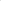 Стоимость платных образовательных услуг по договору может быть снижена только по одному основанию, предусмотренному настоящим Положением, за исключением случаев, предусмотренных пунктами 2.3. и 2,4. настоящего Положения. При наличии применительно к одному лицу, заключившему договор с техникумом, нескольких оснований для снижения стоимости платных образовательных услуг, директор направляет указанному лицу по адресу, указанному в договоре, предложение выбрать одно из оснований снижения стоимости образовательных услуг и направить в течение 30 дней ответ в письменной форме или сообщить о своем решении директору при личном приеме. В случае неполучения ответа от указанного в абзаце 2 настоящего пункта лица в указанный срок, решение об основании снижения стоимости платных образовательных услуг принимается директором. Снижение стоимости платных образовательных услуг применяется с даты издания директором соответствующего приказа, если этим приказом не установлено иное.Общим основанием снижения стоимости платных образовательных услуг, обуславливающим применение пунктов 2.1.- 2.5. настоящего Положения, является надлежащее исполнение лицами, заключившими с техникумом договоры об оказании образовательных услуг, обязательств по оплате этих услуг и иных условий договоров.Право на снижение стоимости обучения по основным образовательным программам, осуществляемым сверх финансируемых за счет средств федерального бюджета контрольных цифр приема, при условии успешного прохождения вступительных испытаний на 50% имеют следующие граждане:2.8.1. Дети-сироты и дети, оставшиеся без попечения родителей, а также лица в возрасте до 23 лет из числа детей-сирот и детей, оставшихся без попечения родителей.2.82. Дети-инвалиды, инвалиды и П групп, которым, согласно заключению федерального учреждения медико-социальной экспертизы, не противопоказано обучение в соответствующих образовательных учреждениях.Граждане в возрасте до 20 лет, имеющие только одного родителя инвалида группы, если среднедушевой доход семьи ниже величины прожиточного минимума, установленного в соответствующем субъекте Российской Федерации.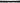 Дети военнослужащих, погибших при исполнении ими обязанностей военной службы или умерших вследствие военной травмы либо заболеваний.Дети лиц, погибших или умерших вследствие военной травмы либо заболеваний, полученных ими при участии в проведении контртерростических операций и (или) иных мероприятий по борьбе с терроризмом.Снижение стоимости образовательных услуг, предусмотренное в п. 2.8.1., 2.8.2., 2.8.4., 28.5. действует в течение всего периода обучения и отражается в договоре об оказании платных образовательных услуг при предоставлении Заказчиком соответствующего заявления и документов, подтверждающих отношение Потребителя к гражданам, указанным в п. 2.8.1., 2.8,2., 2.8.4., 28.5. настоящего положения.Снижение стоимости образовательных услуг, предусмотренное в п.28.3. действует в течение текущего учебного года при предоставлении Заказчиком соответствующего заявления и документов, подтверждающих отношение Потребителя к гражданам, указанным в п. 2.83. настоящего положения.При обращении граждан, указанных в п. 2.8.1. 2.8.5., с соответствующим заявлением о снижении стоимости обучения после заключения договора об оказании платных образовательных услуг, издается приказ об уменьшении стоимости обучения с четким указанием. Право на снижение стоимости обучения возникает в следующем периоде, относительно которого оно возникло. Под периодом понимается осенний и весенний семестры.3. Порядок снижения стоимости платных образовательных услугЗаместитель директора по учебной работе разрабатывает и вносит до 25 августа текущего года (за исключением, установленным пунктом 4.2. настоящего Положения) на рассмотрение директора проект перечня лиц, по заключенным с которыми договорам стоимость образовательных услуг снижается по основаниям, предусмотренным настоящим Положением. В случае отсутствия заместителя директора по учебной работе, разработка проекта может быть поручена директором другому работнику техникума в соответствии с трудовым законодательством либо осуществлена лично.Директор по результатам рассмотрения проекта, указанного в пункте 3.1. настоящего Положения, издает приказ об утверждении перечня лиц, по заключенным с которыми договорам снижается стоимость образовательных услуг (с указанием оснований и части стоимости платных образовательных услуг, на которую указанная стоимость снижается согласно настоящему Положению) до 01 сентября текущего года. Данный приказ должен содержать явное указание на принятое решение о снижении стоимости платных образовательных услуг, реквизиты договоров (дата заключения, вступления в силу и стороны), часть стоимости платных образовательных услуг, на которую стоимость, указанная в договоре, снижается.Приказ директора, указанный в пункте 3.2. настоящего Положения, вступает в силу с даты его издания либо в срок, указанный в приказе или в порядке, предусмотренном для вступления в силу локальных актов техникума. В приказе, издаваемом на основании настоящего пункта, указывается срок его действия и (или) порядок отмены. Приказ, издаваемый на основании пункта 3.2. настоящего Положения, доводится до сведения обучающегося и лица, по договору с которым стоимость платных образовательных услуг снижается,иных лиц, если это установлено законом. Указанным в приказе лицам, по договорам с которыми стоимость платных образовательных услуг снижается, незамедлительно направляются проекты дополнительных соглашений о внесении изменений в договор.3.4. При снижении стоимости платных образовательных услуг по основаниям, указанным в пункте 2.5. настоящего Положения, директор издает соответствующий приказ в любое время в течение срока действия договора, стоимость платных образовательных услуг по которому снижается. В приказе, издаваемом на основании настоящего пункта, указываются основание и часть стоимости платных образовательных услуг, на которую стоимость, указанная в договоре, снижается, дата вступления в силу решения директора о снижении стоимости. Приказ, издаваемый на основании настоящего пункта, доводится до сведения студента и лица, по договору с которым стоимость платных образовательных услуг снижается на основании пункта 2.5. настоящего Положения, иных лиц, если это установлено законом. Лицам, по договору с которыми стоимость платных образовательных услуг снижается на основании пункта 2.5, настоящего Положения, указанным в приказе, незамедлительно направляются проекты дополнительных соглашений о внесении изменений в договор. В приказе, издаваемом на основании настоящего пункта, указывается срок его действия и (или) порядок отмены.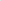 Приказы о снижении стоимости платных образовательных услуг подлежат отмене директором полностью или частично (либо в них вносятся изменения), если:3.5.1. в них содержатся недостоверные сведения о лицах, по договору с которыми стоимость платных образовательных услуг снижается;3.5.2. применительно к лицам, по договору с которыми стоимость платных образовательных услуг была снижена, утрачены основания снижения стоимости платных образовательных услуг.СОГЛАСОВАНО              УТВЕРЖДЕНОПротокол заседания Совета Учреждения            приказом директора КГБПОУ«Боготольский техникум транспорта»от «12» февраля 2018 г. № 1от «14» февраля 2018 г. № 29-пр